NORMAS BÁSICAS DE ESTILO, ESTRUCTURA Y MATERIAL A ENTREGAR PARA LA PRESENTACIÓN DEL TFMNORMES BÀSIQUES D’ESTIL, ESTRUCTURA I MATERIAL A LLIURAR PER A LA PRESENTACIÓ DEL TFMEl o la estudiante deberá presentar en la Secretaría de la ETSE-UV la instancia normalizada Solicitud de defensa y evaluación del TFM juntamente con tres ejemplares de la documentación presentada como TFM. Hay que respetar las directrices siguientes referentes al formato:Redacción en cualquiera  de los idiomas propios de la Universitat de València o en inglés.Tamaño de memoria, normalizada UNE A-4, excepto los planos, cuyo tamaño seguirá los preceptos del dibujo técnico. Páginas numeradas.Impresión a doble cara.Tipo de letra de 12 puntos, interlineado sencillo.Margen superior e inferior de 25 mm, interior de 35 mm y exterior de 20 mm.Al menos uno de los ejemplares encuadernado con lomo encolado o rústico. Portada y lomo (lomo en caso de ejemplares encuadernados) según se indica en los anexos (en la lengua de redacción de la memoria) En la primera página se debe indicar los nombres de los miembros del tribunal, la calificación y la fecha de la lectura, según modelo indicado en anexo. Índice detallado con referencia numérica de las páginas.Prólogo/resumen del trabajo.En el caso de que el fichero comprimido exceda el tamaño admitido, se presentará una copia en soporte digital (DVD, CD o similar), que se deberá poner este material digital en una funda adosada a la cara interna de la tapa de la memoria.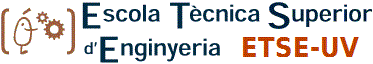 <Máster Universitario en Nnnn>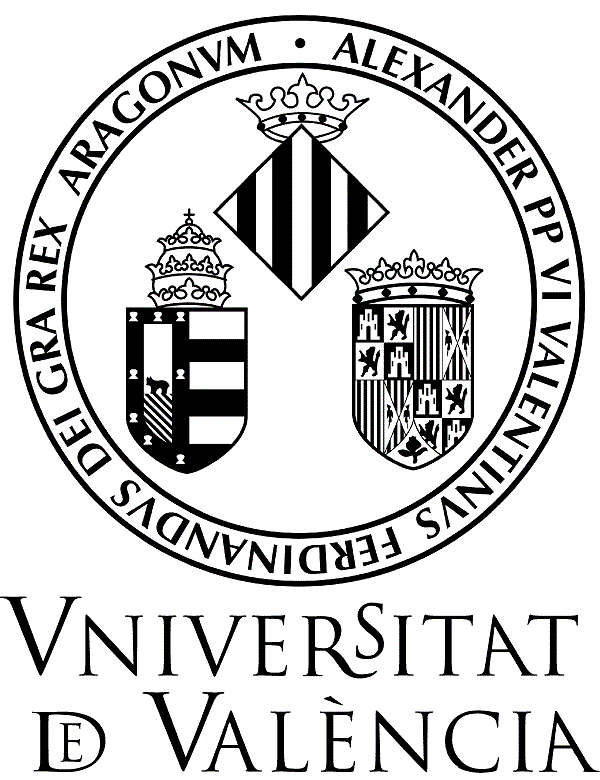 Trabajo de Fin de Máster<Título del trabajo><autor/a>:<nombre y apellidos><tutor/a/s/as>:< nombre y apellidos ><mes, año>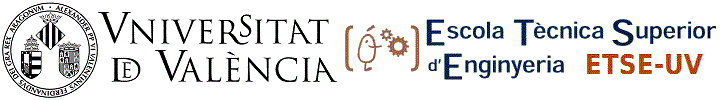 <Máster Universitario en Nnnn>Trabajo de Fin de Máster<Título del trabajo><autor/a>:< nombre y apellidos ><tutor/a/s/as>:< nombre y apellidos >Tribunal:
2,5 cm
superior
<nombre de la titulación>
<nombre del estudiante>
<año>
2,5 cm
inferiorPresidente/a: Vocal 1:Vocal 2: fecha de defensa: calificación: 